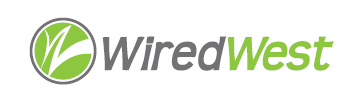 MinutesWiredWest Board of Directors MeetingCummington Community House33 Main Street, Cummington MA 01026Wednesday, June 12, 2019, 7:00 pmCalled to order at 7:05 pmWelcome and Introductions								 	Approval of Minutes May 22, 2019Moved DDSecond BLResult approved unanimouslyReport from the Chair									 Doug took the opportunity to thank Jim for keeping WiredWest together through ups and downs. The group agreed wholeheartedly!Vote to renew Executive Director contract							 The only change is that payment to be spread over 12 months, rather than 6 months in the original contract. Bob Labrie says we can support the payments with existing balance and anticipated revenues.Moved David DvoreSecond MaryEllen KennedyResult approved unanimouslyReport on WG+E Contract negotiations 							 by Executive Director John Leary states the updated contract will be sent back on Friday, June 14. Update on final contract approved by Executive Committee				John Leary asked for clarification on seasonal users – are the towns planning to charge customers during that period? Towns may want to charge an MLP fee sooner or later and phone charges may continue so we will need them to continue billing.Vote on phone only pricing								DD moved we charge $49/month. BL secondedunanimousVote on snowbird/seasonal pricing							We propose no charge for suspension of service. If they reconnect within 120 days, there’s no administrative fee to reconnect. After 120 days, there will be a $99 fee charged by Westfield. MLP fees will continue to be charged and they must pay for phone service to keep their number. Customers can take their adapter with them, so could use the number at another location.Motion – WW will not charge for suspended Internet service or to resume service.Approved unanimouslyReview of finances									Jim handed out financial projections he has been working on. There was much discussion, some corrections provided.  Jim asked delegates to send any changes, e.g. number of poles. Discuss town scheduling									Jim can’t get scheduling from SmartSheet – WG+E is reworking. The towns present don’t have a firm schedule. Most towns have not received an OPM contract yet – Doug suggests we should include a ‘not to exceed’ cost.Doug is asking Joe Parda whether we can start installing drops before the distribution is done.  Windsor & Washington planning to make sure that underground conduit work is done before winter, aerial work and installing fiber in conduit can be done during winter.Jeremy suggests that WiredWest should add a line item for marketing, to help towns improve the take rate. Jim will add $50 per customer who did not pre sign-up.Jim would like an estimated date that customers will be served from the towns. Send him our best estimate that he can use for planning.Committee Updates										FinanceBob presented a warrant for current expenses to be signed by the EC.Town updates											Other Director Input 									          Confirm and Schedule next BoD meetings							 July 10August 21Other business which could not be reasonably foreseen within 48 hours of meetingAdjourn: 9:37 pmEC – June 26, July 24 – 6:30 pm